การจัดสวัสดิการเบี้ยยังชีพผู้ป่วยเอดส์๑. ความหมาย 	 	“ผู้ป่วยเอดส์”หมายความว่าผู้ป่วยเอดส์ที่แพทย์ได้รับรองและทำการวินิจฉัยแล้ว 	 	“ผู้อุปการะ”หมายความว่า บรรดาผู้ดูแลผู้ป่วยเอดส์ เช่น บิดา มารดา บุตร สามีภริยา ญาติ    พี่น้องหรือบุคคลอื่นที่ผู้ป่วยเอดส์ได้รับการช่วยเหลือ 	 	ปัจจุบันผู้ป่วยเอดส์มีจำนวนมาก ทั้งในหมู่บ้านตามชนบทและชุมชนในเมือง ซึ่งส่วนใหญ่มีสภาพความเป็นอยู่ยากจน บางรายมีอาการเจ็บป่วยค่อนข้างรุนแรง สุขภาพร่างการทรุดโทรม ไม่สามารถประกอบอาชีพเลี้ยงตนเองได้ ขาดผู้อุปการะดูแล ถูกรังเกียจจากสังคม ก่อให้เกิดปัญหาอย่างต่อเนื่องกับผู้ติดเชื้อเอดส์ ผู้ป่วยเอดส์และครอบครัว ดังนั้น จึงจำเป็นอย่างยิ่งที่จะต้องมีสวัสดิการสังคมเพื่อรองรับกับปัญหาของผู้ได้รับผลกระทบ        จากโรคเอดส์เหล่านี้ กรมพัฒนาสังคมและสวัสดิการ กระทรวงการพัฒนาสังคมและความมั่นคงของมนุษย์ จึงได้มีโครงการจัดสวัสดิการแก่ผู้ติดเชื้อเอดส์ลงสู่องค์กรปกครองส่วนท้องถิ่น๒. วัตถุประสงค์ 		1. เพื่อส่งเสริมให้ผู้ป่วยเอดส์สามารถใช้ชีวิตอยู่ร่วมกับครอบครัวและชุมชนได้ตามปกติ 		2. เพื่อเป็นการบรรเทาปัญหาความเดือดร้อน ด้านค่าครองชีพให้แก่ครอบครัวของผู้ป่วยเอดส์       ให้สามารถครองชีพได้ตามอัตภาพ๓. วิธีการดำเนินการ 		การให้การสงเคราะห์เบี้ยยังชีพแก่ผู้ป่วยเอดส์ โดยองค์การบริหารส่วนตำบลเทพรักษา เป็นผู้ดำเนินการภายใต้ระเบียบกระทรวงมหาดไทยว่าด้วยการจ่ายเงินสงเคราะห์เพื่อการยังชีพขององค์กรปกครอง     ส่วนท้องถิ่น พ.ศ.2548๔. คุณสมบัติของผู้รับเบี้ยยังชีพเอดส์ 		1. เป็นผู้ป่วยเอดส์ที่แพทย์ได้รับรองและทำการวินิจฉัยแล้ว 		2. มีภูมิลำเนาอยู่ในเขตองค์กรปกครองส่วนท้องถิ่น 		3. มีรายได้ไม่เพียงพอแก่การยังชีพ หรือถูกทอดทิ้ง หรือขาดผู้อุปการะเลี้ยงดู หรือไม่สามารถประกอบ อาชีพเลี้ยงตนเองได้ ผู้ป่วยเอดส์ที่มีคุณสมบัติข้างต้นและมีความประสงค์จะขอรับเงินสงเคราะห์ ให้ยื่นคำขอต่อผู้บริหารท้องถิ่นที่ตนเองมีภูมิลำเนาอยู่ 		ในกรณีที่ผู้ป่วยเอดส์ไม่สามารถดำเนินการมายื่นคำขอรับการสงเคราะห์ด้วยตนเองได้ จะมอบอำนาจให้ผู้อุปการะมาดำเนินการแทนก็ได้๕. หลักฐานการขอรับเบี้ยยังชีพเอดส์ 	 	๑. ผู้ป่วยเอดส์มีสิทธิได้รับเงินสงเคราะห์เบี้ยยังชีพผู้ป่วยเอดส์  ต้องมีใบรับรองแพทย์ซึ่งออกให้โดย สถานพยาบาลของรัฐยืนยันว่าป่วยเป็นโรคเอดส์จริง 		2. ผู้ป่วยเอดส์ต้องมีภูมิลำเนาอยู่ในเขตองค์การบริหารส่วนตำบลเทพรักษา 		3. การยื่นคำร้องขอรับเบี้ยยังชีพผู้ป่วยเอดส์ สามารถยื่นคำร้องได้ที่ งานสวัสดิการสังคม สำนักปลัดองค์การบริหารส่วนตำบลเทพรักษา  โดยนำหลักฐานมาเพื่อประกอบการยื่นดังนี้/๓.๑ ใบรับรองแพทย์... 			3.1 ใบรับรองแพทย์ซึ่งออกให้โดยสถานพยาบาลของรัฐยืนยันว่าป่วยเป็น โรคเอดส์จริง 			3.2 บัตรประจำตัวประชาชนฉบับจริง (พร้อมสำเนา) 			3.3 ทะเบียนบ้านฉบับจริง (พร้อมสำเนา) 		4. กรณีที่ผู้ป่วยเอดส์ไม่สามารถเดินทางมายื่นคำขอรับการสงเคราะห์ด้วยตนเองได้จะมอบอำนาจ  ให้ผู้อุปการะมาดำเนินการแทนได้ 		5. กรณีผู้ป่วยเอดส์ เป็นผู้สูงอายุหรือคนพิการ หรือเป็นทั้ง ผู้สูงอายุและคนพิการ สามารถดำเนินการได้ทั้งหมด 		6. กรณีผู้ป่วยเอดส์ได้รับเบี้ยยังชีพผู้ป่วยเอดส์แล้ว ต่อมาได้ย้ายภูมิลำเนา(ย้ายชื่อในทะเบียนบ้าน) ไปอยู่ในเขตองค์กรปกครองส่วนท้องถิ่นอื่น ผู้ป่วยเอดส์ ต้องดำเนินการยื่น คำร้องขอรับเบี้ยยังชีพผู้ป่วยเอดส์ อีกครั้ง ณ องค์กรปกครองส่วนท้องถิ่นที่ย้ายภูมิลำเนาเข้าไปอยู่ใหม่ (เพื่อรับเงินเบี้ยยังชีพผู้ป่วยเอดส์ จากองค์กรปกครองส่วนท้องถิ่นที่ย้ายเข้าไปอยู่ใหม่) ซึ่งถ้าผู้ป่วยเอดส์ไม่ดำเนินการยื่นคำร้อง ขอรับเบี้ยยังชีพผู้ป่วยเอดส์ อีกครั้ง ณ องค์กรปกครองส่วนท้องถิ่นที่ย้ายภูมิลำเนาเข้าไปอยู่ใหม่ ผู้ป่วยเอดส์จะได้รับเงินเบี้ยยังชีพผู้ป่วยเอดส์ ถึงเดือนที่ย้ายภูมิลำเนาเท่านั้น 		7. กรณีคนพิการที่ได้รับเงินเบี้ยยังชีพผู้ป่วยเอดส์ เสียชีวิตผู้ดูแลหรือญาติของผู้ป่วยเอดส์ที่เสียชีวิตต้อง แจ้งให้งานสวัสดิการสังคม สำนักปลัดองค์การบริหารส่วนตำบลเทพรักษา ทราบภายใน 7 วัน ใบรับรองแพทย์จะต้องระบุว่าป่วยเป็น โรคเอดส์ /AIDs เท่านั้น หากระบุว่าป่วยเป็น HIV หรือภูมิคุ้มกันบกพร่องจะไม่เข้าหลักเกณฑ์การรับเงินสงเคราะห์๖. งบประมาณและวิธีการจ่ายเงินสงเคราะห์เพื่อการยังชีพผู้ป่วยเอดส์ 	องค์การบริหารส่วนตำบลเทพรักษาอาจตั้งงบประมาณของตนเองหรือขอรับการสนับสนุนงบประมาณ     จากองค์การบริหารส่วนจังหวัดสุรินทร์ เพื่อให้การสงเคราะห์ได้ในกรณีดังนี้ 	1. จ่ายให้แก่ผู้ป่วยเอดส์ตามบัญชีรายชื่อที่ได้รับอนุมัติจากผู้บริหารท้องถิ่น 	2. จ่ายสมทบให้แก่ผู้ป่วยเอดส์ตามบัญชีรายชื่อที่ได้รับการสงเคราะห์งบประมาณเบี้ยยังชีพจากรัฐอยู่เดิม    ในกรณีที่อัตราที่ได้รับจากรัฐน้อยกว่าอัตราที่องค์การบริหารส่วนตำบลเทพรักษาจ่ายให้แก่ผู้มีสิทธิได้รับเงิน 	ในกรณีในการจ่ายเงินให้แก่ผู้ระบมอบอำนาจต้องตรวจสอบจนแน่ใจว่าเป็นบุคคลเดียวกับผู้ที่ได้รับมอบอำนาจและต้องได้รับการยืนยันว่าผู้มีสิทธิได้รับเงินเบี้ยยังชีพผู้สูงอายุยังมีชีวิตอยู่ 	หากเป็นการโอนเงินเข้าบัญชีเงินฝากธนาคารให้องค์การบริหารส่วนตำบลเทพรักษาบันทึกรายละเอียดการโอนเงินในบัญชีการจ่ายเงินสงเคราะห์ โดยใช้หลักฐานการโอนเงินเป็นหลักฐานประกอบการจ่ายเงินและให้เก็บรักษาหลักฐานการจ่ายหรือโอนเงินสงเคราะห์เพื่อการยังชีพไว้เพื่อการตรวจสอบ 	3. การจ่ายเงินให้จ่ายได้ในอัตราดังนี้ 		3.1 จ่ายตามอัตราที่กระทรวงมหาดไทยกำหนด 		3.2 หากองค์กรปกครองส่วนท้องถิ่นมีความประสงค์จ่ายเกินกว่าอัตราที่กำหนด สามารถกระทำได้ ทั้งนี้ต้องไม่เกินกว่าสองเท่าของอัตราที่กำหนด หรือไม่เกินกว่าหนึ่งพันบาท โดยให้เสนอสภาท้องถิ่นพิจารณาอนุมัติและให้คำนึงถึงสถานะการคลังขององค์กรปกครองส่วนท้องถิ่น 		3.3 การจ่ายเงินให้แก่ผู้มีสิทธิได้รับเงินสงเคราะห์แต่ละประเภทให้จ่ายได้ในอัตราเดียวกัน ด้วยวิธีหนึ่งวิธีใดตามความประสงค์ของผู้มีสิทธิได้รับเงินเงินสงเคราะห์ ดังต่อไปนี้ 			(1) จ่ายเป็นเงินสดหรือโอนเข้าบัญชีเงินฝากธนาคารในนามผู้มีสิทธิ์ได้รับเงินสงเคราะห์ 			(2) จ่ายเป็นเงินสดหรือโอนเข้าบัญชีเงินฝากธนาคารในนามบุคคลที่ได้รับมอบอำนาจจาก    ผู้มีสิทธิ์ได้รับเงินสงเคราะห์                 /๗. การสิ้นสุดการได้รับเงิน...๗. การสิ้นสุดการได้รับเงินเบี้ยยังชีพผู้ป่วยเอดส์ 	สิทธิของผู้ได้รับเงินเบี้ยยังชีพผู้ป่วยเอดส์สิ้นสุดลงในกรณีต่อไปนี้ 		1. ตาย 		2. ขาดคุณสมบัติ 		3. แจ้งสละสิทธิการขอรับเงินเบี้ยผู้ป่วยเอดส์ เป็นหนังสือต่อองค์กรปกครองส่วนท้องถิ่นที่ตนมีสิทธิได้รับเบี้ยยังชีพผู้ป่วยเอดส์ 		กรณีสิทธิได้รับเงินเบี้ยยังชีพผู้ป่วยเอดส์ดังกล่าวสิ้นสุดลง ให้ผู้บริหารองค์กรปกครองส่วนท้องถิ่น    สั่งระงับการจ่ายเงินเบี้ยยังชีพผู้ป่วยเอดส์สำหรับบุคคลดังกล่าวทันที๘. หน้าที่ของผู้รับเบี้ยยังชีพผู้ป่วยเอดส์ 		1. ตรวจสอบรายชื่อของตัวเอง 		2. เมื่อย้ายภูมิลำเนาจากองค์การบริหารส่วนตำบลเทพรักษา ไปอยู่ภูมิลำเนาอื่น 		3. ต้องแจ้งข้อมูลเพื่อให้องค์การบริหารส่วนตำบลเทพรักษา ได้รับทราบ 		4. ให้ผู้ที่รับเบี้ยยังชีพผู้สูงอายุแสดงการมีชีวิตอยู่ต่อ องค์การบริหารส่วนตำบลเทพรักษา ระหว่าง 1-5 ตุลาคม  ของทุกปี 		5. กรณีตาย ให้ญาติของผู้รับเงินเบี้ยยังชีพแจ้งการตาย ให้ องค์การบริหารส่วนตำบลเทพรักษาทราบ (พร้อมสำเนามรณบัตร)      ๙. การติดตามผลการจ่ายเบี้ยยังชีพผู้ป่วยเอดส์ 	ขั้นตอน/วิธีปฏิบัติ 		๙.1  ให้องค์การบริหารส่วนตำบลเทพรักษาติดตามผลการจ่ายเบี้ยยังชีพผู้ป่วยเอดส์ ว่าผู้ป่วยเอดส์ได้รับเงิน ตรงตามระยะเวลาที่กำหนดและได้รับเงินครบหรือไม่นอกจากนี้ทำหน้าที่ให้คำปรึกษาแนะนำและพิจารณาให้ความช่วยเหลือในปัญหาอุปสรรคที่เกิดขึ้น 		๙.2  ในกรณีที่มีการร้องเรียนว่าผู้ป่วยเอดส์มีคุณสมบัติไม่เหมาะสม ให้องค์การบริหารส่วนตำบล      เทพรักษาตรวจสอบและหากขาดคุณสมบัติจริงให้ระงับการจ่ายเงินทันที๑๐.  การรายงานผลการดำเนินงาน 	ขั้นตอน/วิธีปฏิบัติ 		๑๐.1  องค์การบริหารส่วนตำบลเทพรักษารายงานรายชื่อผู้ป่วยเอดส์ที่ได้ขึ้นทะเบียนรับเบี้ยยังชีพผู้ป่วยเอดส์ให้ประชาชน รับทราบ โดยวิธีการจัดทำทะเบียนรายชื่อผู้ป่วยเอดส์ติดประกาศให้ทราบโดยทั่วกัน 		๑๐.2  หลังจากเบิกจ่ายเงินให้ผู้พิการแล้ว ให้องค์การบริหารส่วนตำบลเทพรักษารายงานผลการดำเนินการตามแบบรายงานเป็นรายเดือนให้อำเภอ จังหวัดทราบ 		๑๐.3  องค์การบริหารส่วนตำบลเทพรักษารายงานการเปลี่ยนแปลงผู้ป่วยเอดส์ที่รับเบี้ยยังชีพผู้ป่วยเอดส์ให้หน่วยงานเจ้าของงบประมาณทราบเมื่อมีการเปลี่ยนแปลง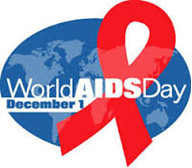 แผนผังแสดงขั้นตอนและระยะเวลาการปฏิบัติราชการ(การรับขึ้นทะเบียนผู้ป่วยเอดส์)* หมายเนแผนผังแสดงขั้นตอนและระยะเวลาการปฏิบัติราชการ(การเบิก-จ่ายเบี้ยยังชีพผู้ป่วยเอดส์)